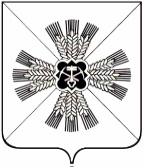 КЕМЕРОВСКАЯ ОБЛАСТЬАДМИНИСТРАЦИЯ ПРОМЫШЛЕННОВСКОГО МУНИЦИПАЛЬНОГО ОКРУГАПОСТАНОВЛЕНИЕот «27» марта 2020г. № 580-Ппгт. ПромышленнаяО подготовке изменений в правила землепользования и застройки Вагановского сельского поселения, утвержденные решением Совета народных депутатов Промышленновского муниципального района от 25.10.2018 № 10 «Об утверждении правил землепользования и застройки сельских поселений, входящих в состав муниципального образования «Промышленновский муниципальный район»На основании Федерального закона от 06.10.2003 № 131-ФЗ «Об общих принципах организации местного самоуправления в Российской Федерации», статьи 33 Градостроительного кодекса Российской Федерации, статьи 1  Закона Кемеровской области - Кузбасса от 05.08.2019 № 69-ОЗ «О некоторых вопросах, связанных с преобразованием муниципальных образований Кемеровской области в муниципальных округах», поступившего предложения от Сафиулина Е.М.:1. Подготовить следующие изменения в правила землепользования и застройки Вагановского сельского поселения, утвержденные решением Совета народных депутатов Промышленновского муниципального района                            от 25.10.2018 № 10 «Об утверждении правил землепользования и застройки сельских поселений, входящих в состав муниципального образования «Промышленновский муниципальный район»:1.1. изменить границы планируемой зоны сельскохозяйственных угодий и установить на территории земельного участка с кадастровым номером 42:11:0106002:91 территориальную зону транспортной инфраструктуры (за исключением индивидуального транспорта) (Т);1.2. изменить градостроительный регламент территориальной зоны транспортной инфраструктуры (за исключением индивидуального транспорта) (Т): 1.2.1. исключить вид разрешенного использования земельного участка «объекты придорожного сервиса»;1.2.2. включить вид разрешенного использования земельного участка «объекты дорожного сервиса» (далее – изменения в правила землепользования и застройки).2. Организацию подготовки и рассмотрения изменений в правилах землепользования и застройки Вагановского сельского поселения возложить на комиссию по подготовке проектов правил землепользования и застройки и внесения изменений в проекты правил землепользования и застройки сельских поселений, входящих в состав муниципального образования «Промышленновский и муниципальный район» (далее – комиссия).3. Разместить настоящее постановление на официальном сайте администрации Промышленновского муниципального округа                                     в сети Интернет, опубликовать в районной газете «Эхо».4. Контроль за исполнением настоящего постановления возложить                   на первого заместителя главы Промышленновского муниципального округа В.Е. Сереброва.5.  Постановление вступает в силу со дня опубликования (обнародования).Исп. Ю.А. КрыловаТел. 74734ГлаваПромышленновского муниципального округаД.П. Ильин